Gulfjobseeker.com CV No: 8028Mobile +971505905010 / +971504753686 To get contact details of this candidatesSubmit request through Feedback Linkhttp://www.gulfjobseeker.com/feedback/submit_fb.phpObjectives:To work in an innovative and conductive environment where I would be able to contribute my fullest for the organizational enlistment through smart & quality work, teamwork and self-development.Computer Knowledge:MS Office C,C++,JAVA,VB,.NET Tally,HTML,Web Designing,Information Technology etc Educational Background:Work Experience:2 years worked as a Computer Teacher at Bethlehem High School Mukkattukara. 1 year worked as a Transaction Processor (Data Entry) at info park, Ernakulam. 1Project Experience Highlights:Agricultural Technology Information Center (ATIC) Sales counter Management System at Kerala Agriculture University, Mannuthy, Thrissur, Kerala.   Main operation : Item registration, stock entry, billing, invoice payment and 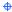 bill cancelation.  Only the administrator has the sole right for bill cancelation and new item registration. The project “STUDENT MANAGEMENT SYSTEM” provide student Registration, and information regarding various courses by CDAC (Center for development of advanced computing), Trivandrum, Kerala.   Course Register administrator. Declaration:I am confident of my ability to work in a team. I here by declare that, the above information given is true and to the best of my knowledge and belief.2CourseBoard/UniversityName of InstitutionYear ofPercentageCourseBoard/UniversityName of InstitutionPassingPercentagePassingMCAMangaloreSrinivas Institute of201278MCAUniversityManagement Studies201278UniversityManagement StudiesBCACalicut UniversitySt. Marys College200970BCACalicut UniversityThrissur200970ThrissurPlus twoKerala BoardSacrad Heart200665Plus twoKerala BoardThrissur65ThrissurBethelahem GirlsSSLCKerala BoardHigh School200461Mukkattukara2004MukkattukaraPersonal Details:Personal Details:Date of Birth: 20-12-1986Marital Status: SingleSex: FemaleNationality: IndianLanguages Known: English,Malayalam,Tamil and Hindi